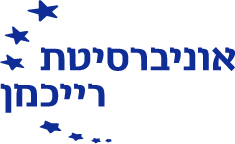 לוח חגים ומועדים 2023-2024*– שנת תשפ"ד* שימו לב כי הנהלת האוניברסיטה עשויה לערוך שינויים במתפרסם בלוח זה.** אינו מתייחס לעובדים במתכונת העסקה ע"פ שעות.חגיוםתאריךהערותערב ראש השנהיום שישי15/09/23יום חופש ע"ח המעביד**ראש השנהמיום שבת  עד יום ראשון 16/9/23-17/9/23חגערב יום כיפוריום ראשון 24/09/23יום חופש ע"ח המעביד**יום כיפוריום שני 25/09/23חגערב סוכותיום שישי29/09/23יום חופש ע"ח המעביד**סוכותיום שבת 30/09/23חגחוה"מ סוכותמיום ראשון עד חמישי01/10/23-05/10/23חופשה מרוכזת, על חשבון העובד- ניצול של סה"כ 2.5 ימי חופש ובהתאם לאחוזי משרה **ערב חג שני סוכותיום שישי 06/10/23יום חופש ע"ח המעביד**שמחת תורהיום שבת07/10/23חגפוריםיום ראשון 24/03/24הפנינג פורים בקמפוס-יום חופש ע"ח המעביד**ערב פסחיום שני 22/04/24יום חופש ע"ח המעביד**פסחיום שלישי23/04/24חגחוה"מ פסחמיום רביעי  עד יום שישי24/04/24-26/04/24חופשה מרוכזת, על חשבון העובד- ניצול של סה"כ 1 יום חופש ובהתאם לאחוזי המשרה. **פסח – ערב חג שנייום ראשון 28/04/24יום חופש ע"ח המעביד**פסח - חגיום שני 29/04/24חגיום הזיכרון לחללי מערכות ישראליום שני 13/05/24יום חופש ע"ח המעביד**יום העצמאותיום שלישי 14/05/24חגערב שבועותיום שלישי 11/06/24יום חופש ע"ח המעביד**שבועותיום רביעי 12/06/24חג